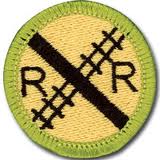 SLORRM Railroad Merit Badge ChecklistItems printed in green are prerequisites and should be completed before the class.1a. 	Name three types of modern freight trains. Explain why unit trains are more 	efficient than mixed freight trains. 1b. 	Name one class 1 or regional Railroad. 1c. 	Name 10 types of railroad freight or passenger cars. 2a. 	Explain the purpose and formation of Amtrak and plan a 500-mile trip between two 	stations on the Amtrak Coast Starlight route.2b. 	List and explain the various forms of public/mass transit using rail as the fixed-guide 	path.3d. 	Interview someone in rail industry. Learn what that person does and how this person 	became interested in railroading.4. 	Explain the purpose of Operation Lifesaver and its mission.5d. 	Explain the guidelines for conduct that should be followed when you are near or on a 	railroad property. Explain the dangers of trespassing on railroad property. 5f. 	Tell how to report a malfunction of grade crossing warning sign.5g.	List safety precautions a pedestrian should follow at a public crossing.6. 	Explain the appearance and meaning of the following warning signs. Advanced 	warning signs, pavement markings, cross bucks, flashing red lights, and crossing 	gates.  7a.	Explain how railroad signals operate and show two basic signals types using color 	and configuration. 7b.	Explain the meaning of three whistle signals.7c. 	Describe a way to signal a train for an emergency stop.7d.	Explain the use and function of the EOTD (end of train device) or FRED (flashing 	rear end device) used on the last car of most trains.8a2.	Build one model railroad car kit or one locomotive kit.8a3. 	Name the scale of four popular model railroad gauges. Identify the scale of four model 	cars or locomotives.Prerequisites 	      Operation Lifesaver      Museum